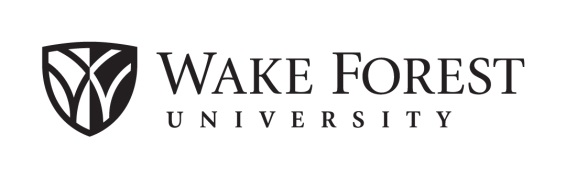 Administrative Conflict of Interest Management PlanName of Member:  Title of Member:  Name of Reviewer:  Title of Reviewer:  Name of Vendor and/or Individual with Relationship:  Nature of Relationship (attach illustrative flowsheet):Describe the real or perceived conflict of interest:Strategies for management of the real or perceived conflict:How will the management strategies be monitored for compliance?____________________________________________		_________________________Member Signature						Date____________________________________________		_________________________Reviewer Signature						Date____________________________________________		_________________________Committee on COI Chair Signature				DateWork Phone number:  E-mail address:  Work Phone number:  E-mail address:  